Назначение реестраРеестр содержит список лицевых счетов, для которых должны быть созданы печатные документы. Структура реестраРеестр имеет определенную структуру (таблица 1) и должен быть представлен в табличном виде в формате XLS.Таблица 1 – Структура реестраНаименование поля – название столбца в реестреПрограммное наименование поля – используется в обработчике реестра.Тип данных – выделяют следующие типы данных:CHARACTER – текстовое поле, длина которого не превышает «размерность»;DATE – формат даты «dd.mm.yyyy», 	где 		dd – дата;		mm – месяц;		yyyy – год.Требования к оформлению реестрареестр должен быть выполнен на одном листе документа Excel (в случае если данные представлены на других листах, то они обрабатываться не будут); первая строчка реестра должна быть пустая, после которой начинаются данные без названия столбцов;при подаче данных не должно быть пустых строк (за исключением самой первой), объединения или сокрытия полей;при перечислении данных первая ячейка должна быть всегда заполнена;не допускается применение формул (в случае, если были осуществлены вычисления, то необходимо копировать столбец и вставить с помощью Специальная вставка -> значения), ссылки на поля из других файлов.Процесс обработки реестраПри загрузке реестра должны быть определены входные параметры:«Операционный месяц» - дата установки информационного сообщения на квитанции (обязательный параметр);«Объединить сообщения» - выпадающий список: «Да» и «Нет» (по умолчанию – значение «Нет»).Каждая запись реестра анализируется и обрабатывается в следующей последовательности:При помощи значения из поля «ACC_PU» осуществляется поиск в базе ЦН указанного лицевого счета .  Если лицевой счет отсутствует в базе Центра Начислений, то запись обработается с ошибкой.Если лицевой счет существует, то для данного лицевого счета создается печатный документ с  «DOP_INFO» на дату, указанную в дополнительных параметрахЗначение параметра «Операционный месяц» сохраняется в поле «dateb» ("дата регистрации") таблицы hist$accpudp;Если значение параметра «Объединить сообщения» «Да», то проверяется: имеется ли запись с ЛС («ACC_PU») за операционной месяц в таблице hist$accpudp («dateb»), если такая запись существует в таблице, то к имеющемуся значению «VAL» добавляется значение «DOP_INFO». Если такой записи нет, то создается новая запись.Если значение параметра «Объединить сообщения» «НЕТ» (или пустое значение), то необходимо проверить имеется ли запись с ЛС (ACC_PU) за операционной месяц в таблице (dateb), если такая запись существует в таблице, то значение «VAL» заменяется на значение «DOP_INFO». Если такой записи нет, то создается новая запись.Реестр ошибок и их классификацияНиже представлены наиболее часто встречающиеся сообщения об ошибках, которые требует исправления, либо ручного ввода данных по лицевому счету:не найден лицевой счет;размер сообщения «DOP_INFO» слишком большой;не указан операционный месяц.Пример реестра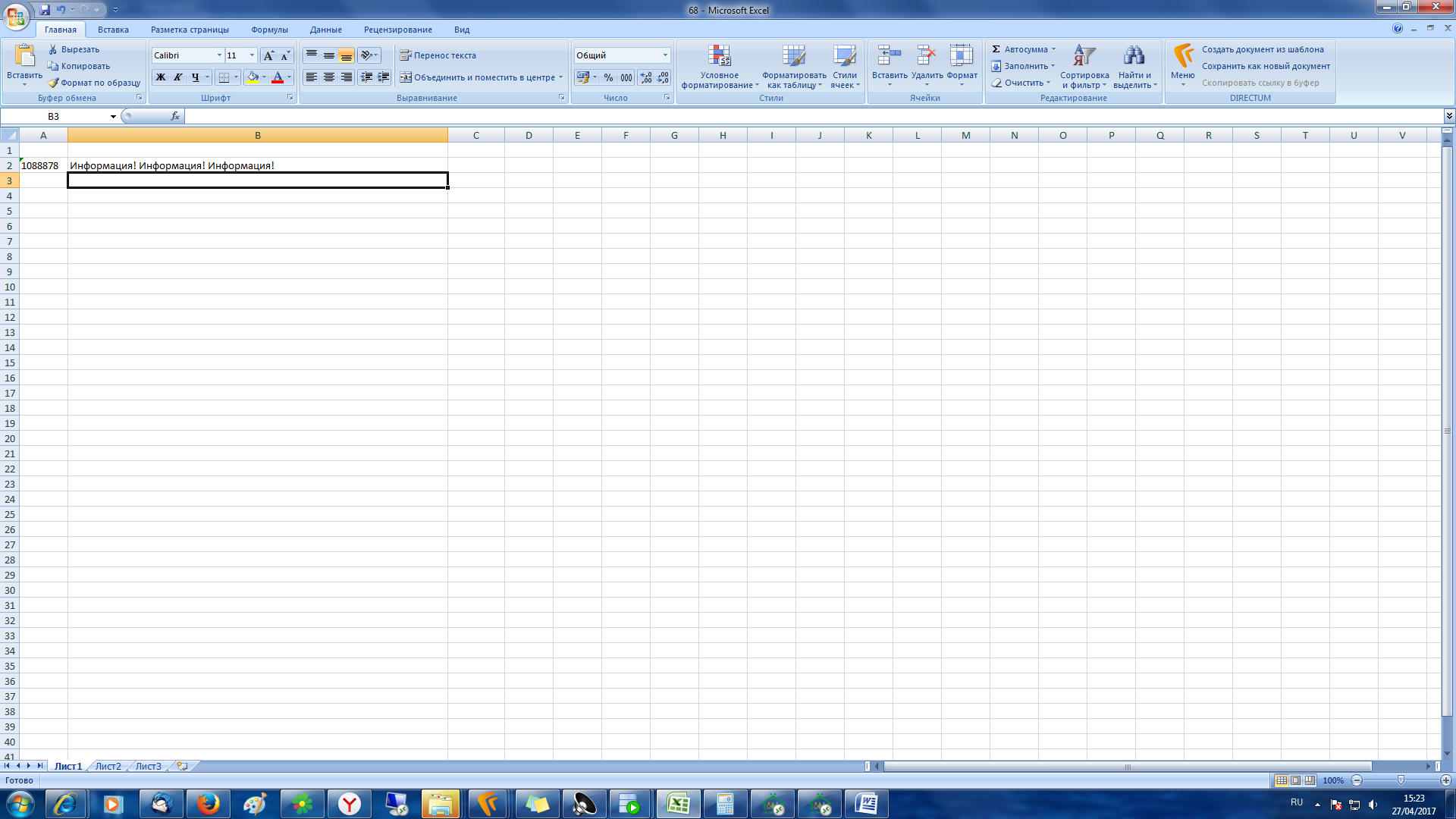 Рисунок 1 – Пример реестра№ п/пНаименованиеполяТипданныхРазмерностьОписаниеполя1ACC_PUCHARACTER10Лицевой счет2DOP_INFOCHARACTER600Поле с информацией для размещения на квитанции